LD2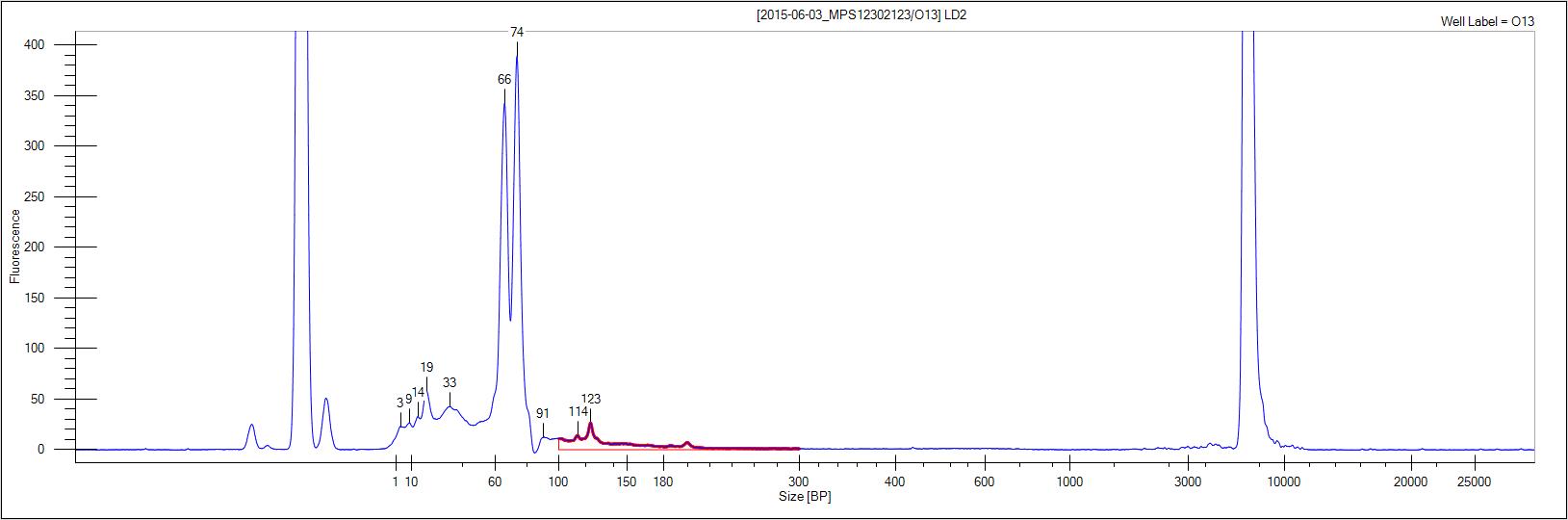 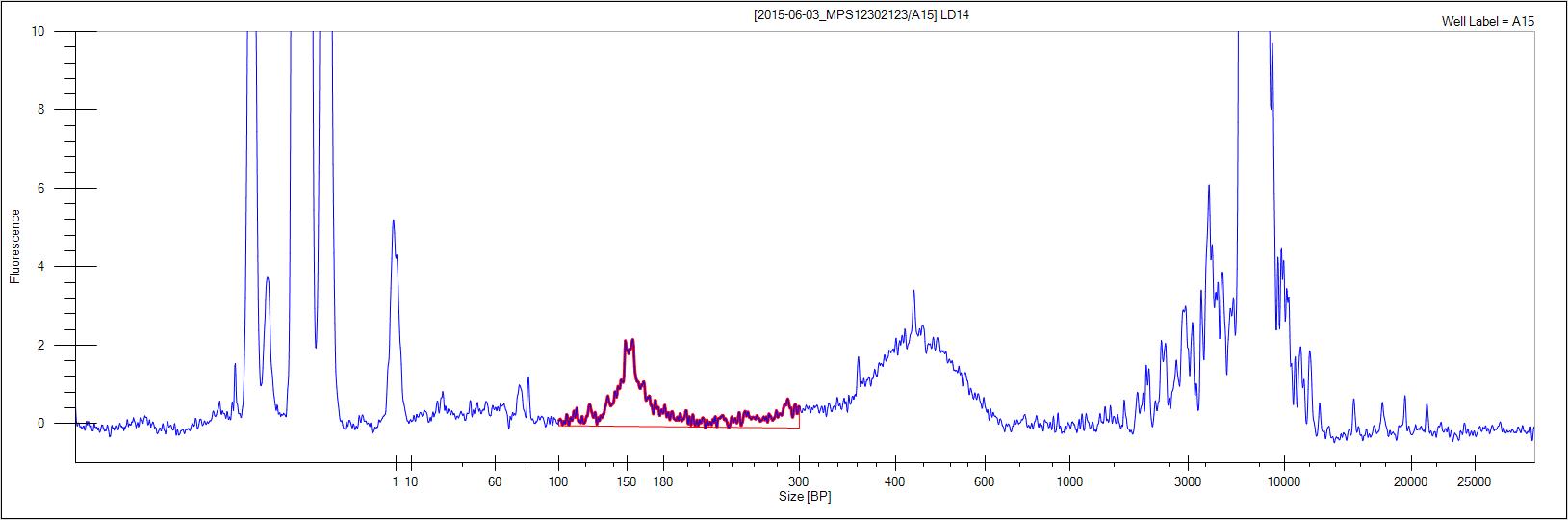 LD14LD18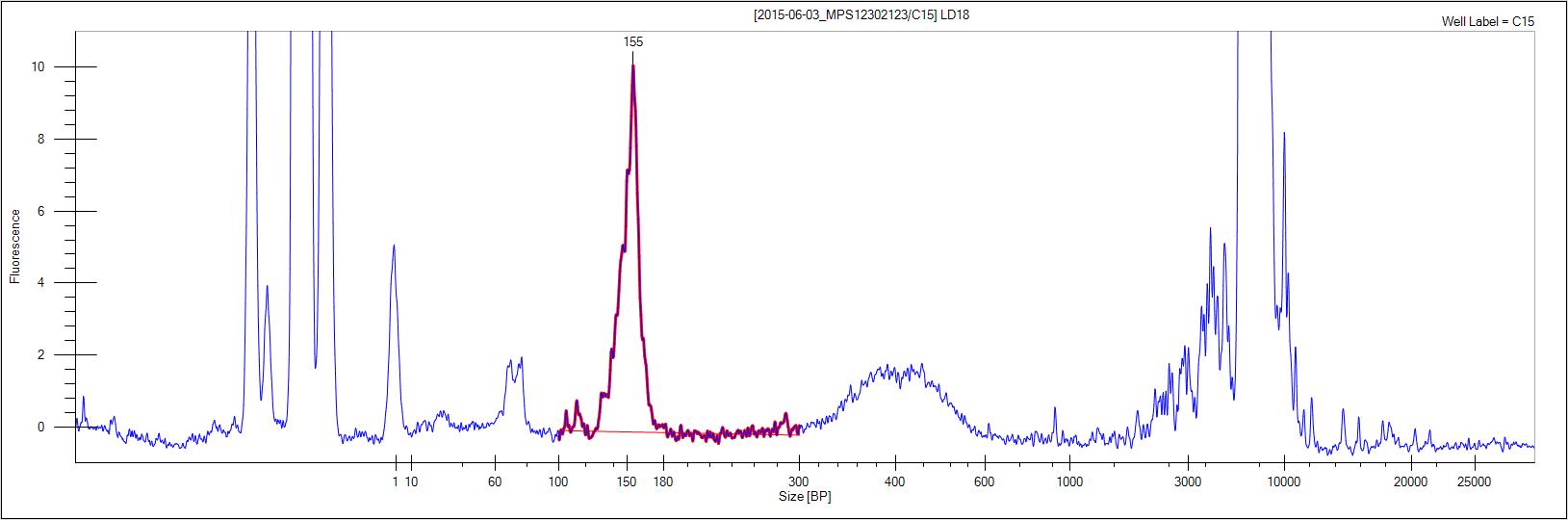 